Gul-svarta SPÅRET Värderingar ochRiktlinjer förVIK Ungdomshockey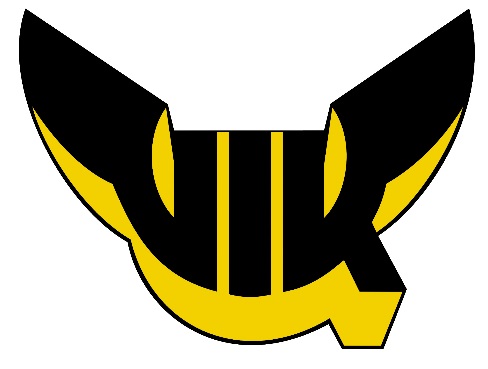 VIK:s verksamhet fram till A-lagetHeadlines VIK Hockey Ungdom*	VIKs ledare ska alltid ha ungdomarnas bästa i fokus, här är TRYGGHET, TRIVSEL, GLÄDJE,                        tre honnörsord*	VIK ska väcka drömmar till liv, inte släcka dem*	VIK anser att stor bredd ger en bra topp, VIK ska ha som mål  att få med så många som möjligt så länge som möjligt*	VIK börjar med nivåanpassning tidigast vid 13 års ålder*	VIK matchar o toppas lag först när man kommer upp till U 16*	VIK har som mål att ha minst 10% tjejer i verksamheten*	VIK vill utveckla alla som människor i en sund idrottsmiljö*	VIK ser talang hos alla, den ser bara olika ut beroende på individen*	Vi ska ge våra ungdomar arbetsmarknadskunskap vilket innebär att ge ungdomarna större kunskap om konkurrensen bland jobb samt vikten av en bra utbildningUngdomar:                                                                                                                                                                             Hockeyskolan	 6 år – 8 år                                                                                                                                                               Pojk/Flick lag  	 9 år – 16 årTräningsinriktning på isen: Anpassning efter spelarnas ålder. Träna på och utveckla individuell grundteknik. Träningen bedrivs i små enheter. Spelarna ska ha mycket puckkontakt vid t.ex. skott och passningsövningar. Skridskotekniken ska också vara i fokus. Få helplansövningar. Huvuddelen av utvecklingen av spelförståelsen på träningar sker på tvären av banan. Viktigt att spelarna är fokuserade, engagerade på träningspassen. Målvakternas grundteknik är viktig att lära in. Målvakten skall ges möjlighet att spela färdigt vid varje avslut.I samband med samtliga isträningar skall även den fysiska och motoriska delen utvecklas hos spelarna. Detta planeras efter mottaglighet och ålder. Ungdomar idag rör sig mindre än tidigare i sin vardag p.g.a. datorernas intåg. Idrotten behöver därför ge ungdomarna hjälp att utveckla sin grundfysik.Alla lag har ett föräldramöte under augusti – september där VIK ledningen tydligt informerar hur grundupplägget i träningsfilosofin ser ut för respektive åldersgrupp.Vid behov sker ytterligare föräldramöten och dessutom uppdateras ständigt lagens hemsidor.Juniorer:                                                                                                                                                                                                     Två J 18 lag och två J 20 lag.Alla fyra lagens ledare arbetar vidare med att fortsätta utvecklingen av spelarnas tekniska, taktiska, mentala och fysiska förmåga. Två av lagen är mer elitinriktade och ska tävla med de bästa lagen i Sverige och spelare ska också finnas med i juniorlandslag samt i VIK:s representationslag.De juniorspelare som är uttagna till NIU(nationella idrottsutbildningar) har två pass på skoltid i form av individanpassad träning. De spelare som inte antas där erbjuds liknande utbildning på Widenska gymnasiets hockeycollege. Förutom att delta i de förbundsarrangerade utbildningarna så internutbildas tränarna regelbundet under den pågående säsongen. Även för lagledare och materialförvaltare finns vidareutbildningar.Dam och flickhockeyn:                                                                                                                                                           Träningsinriktningen på damsidan är som på pojk- och juniorsidan. Utvecklingen av den individuella färdigheten är prioriterad. Flickorna har också möjlighet att välja träning på skoltid via hockeycollegeHockeyskolan	U 6Alla är barn. "Lika för alla". Alla spelar med alla. Skapa intresse för hockeyn genom lek och engagemang. Antal träningar per vecka:	2 isträningar	lördag och söndag	Rocklundaområdet                        Se utbildningsplan	                                                                               Inga fysträningar utan förorda andra idrotterAvgifter i olika åldrar:	Obligatorisk medlemsavgift 			                      Enskild 400:-, Familj 600:-	Deltagaravgift (spelaravgift)			                         600:-Arbetstid för laget och föreningen:	Inga åtaganden i denna ålderUtrustning 	 VIK Hockey Ungdom lånar gratis ut del av hockeyutrustning till sina spelare. I paketet ingår även skridskor. OBS! Utrustningen kan bytas ut allt efter som man växer. Detta gäller under tiden barnen är i Hockeyskolan.Så byggs föreningens ekonomiINTÄKTERHär följer några exempel på stora intäkter; Kommunala föreningsbidrag Medlemsavgifter Spelar- och ev lagavgifter/arbetsinsatser för föreningen Statliga föreningsbidrag Intäkter från arrangemang Intäkter från sponsringKOSTNADERHär följer några exempel på stora kostnader;Ishyror samt övriga hyrorUtrustning/materialLöner och arvodenUtbildningarFöräldrarnas ansvar• Låter ledarna coacha din son/dotter under pågående match.• Lägger grunden för barnets livsstil!• Stöttar sina barn i med- och motgång!• Visar intresse för sitt barns idrottande!• Skriker inte på domare, utan hejar på laget• Tänker på att vara är en viktig förebild!• Låter ledarna tar ansvar för laguttagningar.GLÄDJE – TRYGGHET – TRIVSEL på isen, på läktaren och i omklädningsrummet är viktiga värderingar i VIK!!Hockeyskolan	U 7Alla är barn. "Lika för alla". Alla spelar med alla. Skapa intresse för hockeyn genom lek och engagemang. Antal träningar per vecka:	2-3 isträningar 	Råby IP                                                                      Se utbildningsplan                                                                                                   Inga fysträningar utan förorda andra idrotterAvgifter i olika åldrar:	Obligatorisk medlemsavgift 			                      Enskild 400:-, Familj 600:-	Deltagaravgift (spelaravgift)			                         700:-Arbetstid för laget och föreningen:	Inga åtaganden i denna ålderUtrustning	  VIK Hockey Ungdom lånar gratis ut del av hockeyutrustning till sina spelare. I paketet ingår även skridskor.  OBS! Utrustningen kan bytas ut allt efter som man växer. Detta gäller under hela tiden man är i HockeyskolanSå byggs föreningens ekonomiINTÄKTERHär följer några exempel på stora intäkter; Kommunala föreningsbidrag Medlemsavgifter Spelar- och ev lagavgifter/arbetsinsatser för föreningen Statliga föreningsbidrag Intäkter från arrangemang Intäkter från sponsringKOSTNADERHär följer några exempel på stora kostnader;Ishyror samt övriga hyrorUtrustning/materialLöner och arvodenUtbildningarFöräldrarnas ansvar• Låter ledarna coacha din son/dotter under pågående match.• Lägger grunden för barnets livsstil!• Stöttar sina barn i med- och motgång!• Visar intresse för sitt barns idrottande!• Skriker inte på domare, utan hejar på laget• Tänker på att vara är en viktig förebild!• Låter ledarna tar ansvar för laguttagningarGLÄDJE – TRYGGHET – TRIVSEL på isen, på läktaren och i omklädningsrummet är viktiga värderingar i VIK!!Hockeyskolan	U 8Alla är barn. "Lika för alla". Alla spelar med alla. Skapa intresse för hockeyn genom lek och engagemang. Antal träningar per vecka:	2-3 isträningar 	Råby IP     Träningsinriktning                                              Se utvecklingsplan                                                                                                   Inga fysträningar utan förorda andra idrotterMatcher:	Enstaka vänskapsmatcher. Spelas på tvären Avgifter i olika åldrar:	Obligatorisk medlemsavgift 			                      Enskild 400:-, Familj 600:-	Deltagaravgift (spelaravgift)			                         800:-Arbetstid för laget och föreningen:	Inga åtaganden i denna ålderUtrustning	  VIK Hockey Ungdom lånar gratis ut del av hockeyutrustning till sina spelare. I paketet ingår även skridskor. OBS! Utrustningen kan bytas ut allt efter som man växer. Detta gäller under hela tiden man är i Hockeyskolan.Så byggs föreningens ekonomiINTÄKTERHär följer några exempel på stora intäkter; Kommunala föreningsbidrag Medlemsavgifter Spelar- och ev lagavgifter/arbetsinsatser för föreningen Statliga föreningsbidrag Intäkter från arrangemang Intäkter från sponsringKOSTNADERHär följer några exempel på stora kostnader;Ishyror samt övriga hyrorUtrustning/materialDomarkostnaderLöner och arvodenUtbildningarFöräldrarnas ansvar• Låter ledarna coacha din son/dotter under pågående match.• Lägger grunden för barnets livsstil!• Stöttar sina barn i med- och motgång!• Visar intresse för sitt barns idrottande!• Skriker inte på domare, utan hejar på laget• Tänker på att vara är en viktig förebild!• Låter ledarna tar ansvar för laguttagningarGLÄDJE – TRYGGHET – TRIVSEL på isen, på läktaren och i omklädningsrummet är viktiga värderingar i VIK!! Hockeyskolan	U 9Antal träningar per vecka:	2-3 isträningar 	Råby IP       Träningsinriktning	Se utvecklingsplan                                                           Matcher:	Poolspel på tvären	Örebro/Västmanlands serierAvgifter i olika åldrar:	Obligatorisk medlemsavgift 			                      Enskild 400:-, Familj 600:-	Deltagaravgift (spelaravgift)			                         1000:-Arbetstid för laget och föreningen:	Inga åtaganden i denna ålderUtrustning	  VIK Hockey Ungdom lånar gratis ut del av hockeyutrustning till sina spelare. I paketet ingår även skridskor. OBS! Utrustningen kan bytas ut allt efter som man växer. Detta gäller under hela tiden man är i Hockeyskolan.Så byggs föreningens ekonomiINTÄKTERHär följer några exempel på stora intäkter; Kommunala föreningsbidrag Medlemsavgifter Spelar- och ev lagavgifter/arbetsinsatser för föreningen Statliga föreningsbidrag Intäkter från arrangemang Intäkter från sponsringKOSTNADERHär följer några exempel på stora kostnader;Ishyror samt övriga hyrorUtrustning/materialDomarkostnaderLöner och arvodenResorUtbildningarFöräldrarnas ansvar• Låter ledarna coacha din son/dotter under pågående match.• Lägger grunden för barnets livsstil!• Stöttar sina barn i med- och motgång!• Visar intresse för sitt barns idrottande!• Skriker inte på domare, utan hejar på laget• Tänker på att vara är en viktig förebild!• Låter ledarna tar ansvar för laguttagningarGLÄDJE – TRYGGHET – TRIVSEL på isen, på läktaren och i omklädningsrummet är viktiga värderingar i VIK!Hockeyskolan	U 10Antal träningar per vecka:	2-3 isträningar 	Skultuna IP       Träningsinriktning:	Se utvecklingsplan                                                               Matcher:	Poolspel på tvären på hösten samt helplan på våren               Örebro/Västmanlands serierAvgifter i olika åldrar:	Obligatorisk medlemsavgift 			                      Enskild 400:-, Familj 600:-	Deltagaravgift (spelaravgift)			                         1400:-Arbetstid för laget och föreningen:	kioskförsäljning i Mimerhallen, kioskförsäljning på A-lagsmatcherUtrustning	  VIK Hockey Ungdom lånar gratis ut del av hockeyutrustning till sina spelare. I paketet ingår även skridskor. OBS! Utrustningen kan bytas ut allt efter som man växer. Detta gäller under hela tiden man är i Hockeyskolan			Så byggs föreningens ekonomiINTÄKTERHär följer några exempel på stora intäkter; Kommunala föreningsbidrag Medlemsavgifter Spelar- och ev lagavgifter/arbetsinsatser för föreningen Statliga föreningsbidrag Intäkter från arrangemang Intäkter från sponsringKOSTNADERHär följer några exempel på stora kostnader;Ishyror samt övriga hyrorUtrustning/materialDomarkostnaderLöner och arvodenResorUtbildningarFöräldrarnas ansvar• Låter ledarna coacha din son/dotter under pågående match.• Lägger grunden för barnets livsstil!• Stöttar sina barn i med- och motgång!• Visar intresse för sitt barns idrottande!• Skriker inte på domare, utan hejar på laget• Tänker på att vara är en viktig förebild!• Låter ledarna tar ansvar för laguttagningarGLÄDJE – TRYGGHET – TRIVSEL på isen, på läktaren och i omklädningsrummet är viktiga värderingar i VIK!!U 11Antal träningar per vecka:	3 isträningar 		Skultuna IP                                                                     Träningsinriktning:	Se utvecklingsplanMatcher:	Matchspel på helplan	                                                               Örebro/Västmanland o ev. UpplandsserierAvgifter i olika åldrar:	Obligatorisk medlemsavgift 			                      Enskild 400:-, Familj 600:-	Deltagaravgift (spelaravgift)			                         2400:-Arbetstid för laget och föreningen:	kioskförsäljning i Mimerhallen, kioskförsäljning på A-lagsmatcher samt arbete runt GurkapuckenSå byggs föreningens ekonomiINTÄKTERHär följer några exempel på stora intäkter; Kommunala föreningsbidrag Medlemsavgifter Spelar- och ev lagavgifter/arbetsinsatser för föreningen Statliga föreningsbidrag Intäkter från arrangemang Intäkter från sponsringKOSTNADERHär följer några exempel på stora kostnader;Ishyror samt övriga hyrorUtrustning/materialDomarkostnaderLöner och arvodenResorUtbildningarFöräldrarnas ansvar• Låter ledarna coacha din son/dotter under pågående match.• Lägger grunden för barnets livsstil!• Stöttar sina barn i med- och motgång!• Visar intresse för sitt barns idrottande!• Skriker inte på domare, utan hejar på laget• Tänker på att vara är en viktig förebild!• Låter ledarna tar ansvar för laguttagningarGLÄDJE – TRYGGHET – TRIVSEL på isen, på läktaren och i omklädningsrummet är viktiga värderingar i VIK!!U 12Antal träningar per vecka:	3 isträningar 		Råby IP                                                                       	Matcher:	Matchspel på helplan	                                                         Örebro/Västmanland o ev. UpplandsserierAvgifter i olika åldrar:	Obligatorisk medlemsavgift 			                      Enskild 400:-, Familj 600:-	Deltagaravgift (spelaravgift)			                         2900:-Arbetstid för laget och föreningen:	kioskförsäljning i Mimerhallen, kioskförsäljning på A-lagsmatcher  			  	Så byggs föreningens ekonomiINTÄKTERHär följer några exempel på stora intäkter; Kommunala föreningsbidrag Medlemsavgifter Spelar- och ev lagavgifter/arbetsinsatser för föreningen Statliga föreningsbidrag Intäkter från arrangemang Intäkter från sponsringKOSTNADERHär följer några exempel på stora kostnader;Ishyror samt övriga hyrorUtrustning/materialDomarkostnaderLöner och arvodenResorUtbildningarFöräldrarnas ansvar• Låter ledarna coacha din son/dotter under pågående match.• Lägger grunden för barnets livsstil!• Stöttar sina barn i med- och motgång!• Visar intresse för sitt barns idrottande!• Skriker inte på domare, utan hejar på laget• Tänker på att vara är en viktig förebild!• Låter ledarna tar ansvar för laguttagningarGLÄDJE – TRYGGHET – TRIVSEL på isen, på läktaren och i omklädningsrummet är viktiga värderingar i VIK!!U 13Antal träningar per vecka:	3 isträningar ( i mån av istid)		Rocklundaområdet                                                 Matcher:	Matchspel på helplan	                                                            Örebro/Västmanland o ev. UpplandsserierAvgifter i olika åldrar:	Obligatorisk medlemsavgift 			                      Enskild 400:-, Familj 600:-	Deltagaravgift (spelaravgift)			                         3100:-Arbetstid för laget och föreningen:	kioskförsäljning i Mimerhallen, kioskförsäljning på A-lagsmatcher, samt arbete runt Gurkapucken            Så byggs föreningens ekonomiINTÄKTERHär följer några exempel på stora intäkter; Kommunala föreningsbidrag Medlemsavgifter Spelar- och ev lagavgifter/arbetsinsatser för föreningen Statliga föreningsbidrag Intäkter från arrangemang Intäkter från sponsringKOSTNADERHär följer några exempel på stora kostnader;Ishyror samt övriga hyrorUtrustning/materialDomarkostnaderLöner och arvodenResorUtbildningarFöräldrarnas ansvar• Låter ledarna coacha din son/dotter under pågående match.• Lägger grunden för barnets livsstil!• Stöttar sina barn i med- och motgång!• Visar intresse för sitt barns idrottande!• Skriker inte på domare, utan hejar på laget• Tänker på att vara är en viktig förebild!• Låter ledarna tar ansvar för laguttagningarGLÄDJE – TRYGGHET – TRIVSEL på isen, på läktaren och i omklädningsrummet är viktiga värderingar i VIK!!U 14Antal träningar per vecka:	3 isträningar ( i mån av istid)	Rocklundaområdet                                                 Matcher:	Matchspel på helplan	                                                                Örebro/Västmanland o ev. UpplandsserierAvgifter i olika åldrar:	Obligatorisk medlemsavgift 			                      Enskild 400:-, Familj 600:-	Deltagaravgift (spelaravgift)			                         3500:-Arbetstid för laget och föreningen:	kioskförsäljning i Mimerhallen, kioskförsäljning på A-lagsmatcher,          Så byggs föreningens ekonomiINTÄKTERHär följer några exempel på stora intäkter; Kommunala föreningsbidrag Medlemsavgifter Spelar- och ev lagavgifter/arbetsinsatser för föreningen Statliga föreningsbidrag Intäkter från arrangemang Intäkter från sponsringKOSTNADERHär följer några exempel på stora kostnader;Ishyror samt övriga hyrorUtrustning/materialDomarkostnaderLöner och arvodenResorUtbildningarFöräldrarnas ansvar• Låter ledarna coacha din son/dotter under pågående match.• Lägger grunden för barnets livsstil!• Stöttar sina barn i med- och motgång!• Visar intresse för sitt barns idrottande!• Skriker inte på domare, utan hejar på laget• Tänker på att vara är en viktig förebild!• Låter ledarna tar ansvar för laguttagningarGLÄDJE – TRYGGHET – TRIVSEL på isen, på läktaren och i omklädningsrummet är viktiga värderingar i VIK!!U 15Antal träningar per vecka:	3 isträningar ( i mån av istid)	Rocklundaområdet                                                 Matcher:	Matchspel på helplan	                                                                   Örebro/Västmanland o ev. Upplandsserier/DalarnaAvgifter i olika åldrar:	Obligatorisk medlemsavgift 			                      Enskild 400:-, Familj 600:-	Deltagaravgift (spelaravgift)			                         3900:-Arbetstid för laget och föreningen:	kioskförsäljning i Mimerhallen, parkeringsuppdrag på A-lagets matcher samt ev. andra parkeringsuppdrag (gäller föräldrar) ansvarig: Jonas Kvist,  Powerbrake (Spelarna) Arbete runt GurkapuckenSå byggs föreningens ekonomiINTÄKTERHär följer några exempel på stora intäkter; Kommunala föreningsbidrag Medlemsavgifter Spelar- och ev lagavgifter/arbetsinsatser för föreningen Statliga föreningsbidrag Intäkter från arrangemang Intäkter från sponsringKOSTNADERHär följer några exempel på stora kostnader;Ishyror samt övriga hyrorUtrustning/materialDomarkostnaderLöner och arvodenResorUtbildningFöräldrarnas ansvar• Låter ledarna coacha din son/dotter under pågående match.• Lägger grunden för barnets livsstil!• Stöttar sina barn i med- och motgång!• Visar intresse för sitt barns idrottande!• Skriker inte på domare, utan hejar på laget• Tänker på att vara är en viktig förebild!• Låter ledarna tar ansvar för laguttagningarGLÄDJE – TRYGGHET – TRIVSEL på isen, på läktaren och i omklädningsrummet är viktiga värderingar i VIK!!U 16Antal träningar per vecka:	3 isträningar ( i mån av istid)	Rocklundaområdet                                                 Matcher:	Matchspel på helplan	                                                                                       U 16 Elit		Regionen                                   		    U 16 Bredd		Örebro/Västmanland Avgifter i olika åldrar:	Obligatorisk medlemsavgift 			                      Enskild 400:-, Familj 600:-	Deltagaravgift (spelaravgift)			                         4400:-Arbetstid för laget och föreningen:	kioskförsäljning i Mimerhallen, parkeringsuppdrag på A-lagets matcher samt ev. andra parkeringsuppdrag (gäller föräldrar) ansvarig: Jonas Kvist,  Powerbrake (Spelarna)         Så byggs föreningens ekonomiINTÄKTERHär följer några exempel på stora intäkter; Kommunala föreningsbidrag Medlemsavgifter Spelar- och ev lagavgifter/arbetsinsatser för föreningen Statliga föreningsbidrag Intäkter från arrangemang Intäkter från sponsringKOSTNADERHär följer några exempel på stora kostnader;Ishyror samt övriga hyrorUtrustning/materialDomarkostnaderLöner och arvodenResorUtbildningarKostnader för distriktläger (ex.TV Pucken)Föräldrarnas ansvar• Låter ledarna coacha din son/dotter under pågående match.• Lägger grunden för barnets livsstil!• Stöttar sina barn i med- och motgång!• Visar intresse för sitt barns idrottande!• Skriker inte på domare, utan hejar på laget• Tänker på att vara är en viktig förebild!• Låter ledarna tar ansvar för laguttagningarGLÄDJE – TRYGGHET – TRIVSEL på isen, på läktaren och i omklädningsrummet är viktiga värderingar i VIK!!BJ  (J 18)Vi har junior- samt seniorverksamhet inom VIK Ungdom. Under juniortiden skolas spelaren in för seniorspel. Det handlar fortfarande om individutveckling. I denna ålder får den egna spelarkompetensen och det egna intresset för mängdträning större betydelse med inriktning mot seniorhockey. Antal träningar per vecka:	3 isträningar ( i mån av istid)	Rocklundaområdet                                                 1-2 fysträningar i anslutning till ispassMatcher	       J 18 Div 1 C	 Avgifter i olika åldrar:	Obligatorisk medlemsavgift 			                      Enskild 400:-, Familj 600:-	Deltagaravgift (spelaravgift)			                         3600:-Arbetstid för laget och föreningen:	Inga åtaganden till VIK Elit , kioskförsäljning i Mimerhallen Så byggs föreningens ekonomiINTÄKTERHär följer några exempel på stora intäkter; Kommunala föreningsbidrag Medlemsavgifter Spelar- och ev lagavgifter/arbetsinsatser för föreningen Statliga föreningsbidrag Intäkter från arrangemang Intäkter från sponsringKOSTNADERHär följer några exempel på stora kostnader;Ishyror samt övriga hyrorUtrustning/materialDomarkostnaderLöner och arvodenResorUtbildningarFöräldrarnas ansvar• Låter ledarna coacha din son/dotter under pågående match.• Lägger grunden för barnets livsstil!• Stöttar sina barn i med- och motgång!• Visar intresse för sitt barns idrottande!• Skriker inte på domare, utan hejar på laget• Tänker på att vara är en viktig förebild!• Låter ledarna tar ansvar för laguttagningarGLÄDJE – TRYGGHET – TRIVSEL på isen, på läktaren och i omklädningsrummet är viktiga värderingar i VIK!!AJ  (J 20)Vi har junior- samt seniorverksamhet inom VIK Ungdom. Under juniortiden skolas spelaren in för seniorspel. Det handlar fortfarande om individutveckling. I denna ålder får den egna spelarkompetensen och det egna intresset för mängdträning större betydelse med inriktning mot seniorhockey. Antal träningar per vecka:	3 isträningar ( i mån av istid)	Rocklundaområdet                                                 1-2 fysträningar i anslutning till ispassMatcher:	Matchspel på helplan	                                                                                       J 20 div. 1 B Västra		 Avgifter i olika åldrar:	Obligatorisk medlemsavgift 			                      Enskild 400:-, Familj 600:-	Deltagaravgift (spelaravgift)			                         3600:-Arbetstid för laget och föreningen:	Inga åtaganden till VIK Elit,  kioskförsäljning i Mimerhallen,    Så byggs föreningens ekonomiINTÄKTERHär följer några exempel på stora intäkter; Kommunala föreningsbidrag Medlemsavgifter Spelar- och ev lagavgifter/arbetsinsatser för föreningen Statliga föreningsbidrag Intäkter från arrangemang Intäkter från sponsringKOSTNADERHär följer några exempel på stora kostnader;Ishyror samt övriga hyrorUtrustning/materialDomarkostnaderLöner och arvodenResorUtbildningarKostnader för distriktlägerFöräldrarnas ansvar• Låter ledarna coacha din son/dotter under pågående match.• Lägger grunden för barnets livsstil!• Stöttar sina barn i med- och motgång!• Visar intresse för sitt barns idrottande!• Skriker inte på domare, utan hejar på laget• Tänker på att vara är en viktig förebild!• Låter ledarna tar ansvar för laguttagningarGLÄDJE – TRYGGHET – TRIVSEL på isen, på läktaren och i omklädningsrummet är viktiga värderingar i VIK!!DamVi har junior- samt seniorverksamhet inom VIK Ungdom. Under juniortiden skolas spelaren in för seniorspel. Det handlar fortfarande om individutveckling. I denna ålder får den egna spelarkompetensen och det egna intresset för mängdträning större betydelse med inriktning mot seniorhockey. Antal träningar per vecka:	3 isträningar ( i mån av istid)	Rocklundaområdet                                                 1-2 fysträningar i anslutning till ispassMatcher:	Matchspel på helplan	                                                                                       Dam div 1 (region)		 Avgifter i olika åldrar:	Obligatorisk medlemsavgift 			                      Enskild 400:-, Familj 600:-	Deltagaravgift (spelaravgift)			                         3600:-Arbetstid för laget och föreningen:	50/50 försäljning, kioskförsäljning i Mimerhallen,    Så byggs föreningens ekonomiINTÄKTERHär följer några exempel på stora intäkter; Kommunala föreningsbidrag Medlemsavgifter Spelar- och ev lagavgifter/arbetsinsatser för föreningen Statliga föreningsbidrag Intäkter från arrangemang Intäkter från sponsringKOSTNADERHär följer några exempel på stora kostnader;Ishyror samt övriga hyrorUtrustning/materialDomarkostnaderLöner och arvodenResorUtbildningarKostnader för distriktlägerFöräldrarnas ansvar• Låter ledarna coacha din son/dotter under pågående match.• Lägger grunden för barnets livsstil!• Stöttar sina barn i med- och motgång!• Visar intresse för sitt barns idrottande!• Skriker inte på domare, utan hejar på laget• Tänker på att vara är en viktig förebild!• Låter ledarna tar ansvar för laguttagningarGLÄDJE – TRYGGHET – TRIVSEL på isen, på läktaren och i omklädningsrummet är viktiga värderingar i VIK!!FlicklagetAntal träningar per vecka:	3 isträningar ( i mån av istid)	Rocklundaområdet                                                 Matcher:	Matchspel på helplan	                                                                Örebro/Västmanland o UpplandsserierAvgifter i olika åldrar:	Obligatorisk medlemsavgift 			                      Enskild 400:-, Familj 600:-	Deltagaravgift (spelaravgift)			                         3500:-Arbetstid för laget och föreningen:	Försäljning av 50/50 delas med Damlaget, kioskförsäljning i Mimerhallen.Så byggs föreningens ekonomiINTÄKTERHär följer några exempel på stora intäkter; Kommunala föreningsbidrag Medlemsavgifter Spelar- och ev lagavgifter/arbetsinsatser för föreningen Statliga föreningsbidrag Intäkter från arrangemang Intäkter från sponsringKOSTNADERHär följer några exempel på stora kostnader;Ishyror samt övriga hyrorUtrustning/materialDomarkostnaderLöner och arvodenResorUtbildningarKostnader för distriktlägerFöräldrarnas ansvar• Låter ledarna coacha din son/dotter under pågående match.• Lägger grunden för barnets livsstil!• Stöttar sina barn i med- och motgång!• Visar intresse för sitt barns idrottande!• Skriker inte på domare, utan hejar på laget• Tänker på att vara är en viktig förebild!• Låter ledarna tar ansvar för laguttagningarGLÄDJE – TRYGGHET – TRIVSEL på isen, på läktaren och i omklädningsrummet är viktiga värderingar i VIK!!